CASES21 & the 2021 Victorian Curriculum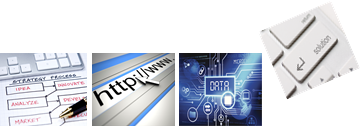 ContentsVersion HistoryIntroductionPurposeThe purpose of this document is to: Define the specifications that 3rd party Student Reporting software will require to export student results in a format that will be recognised by the CASES21 import function.Define the specifications that 3rd party Student Reporting software will require to import student results and absences from the CASES21 export function.TerminologyBackgroundThe Victorian Government reports on Teacher Judgement Data (TJD) as recorded in CASES21. As schools can use a 3rd party product to produce student achievement reports, these results for reporting purposes, must be entered into CASES21.CASES21 provides an import facility allowing 3rd party student reporting software to be designed to produce a file according to CASES21 specifications. The file specifications are defined in this document, and will allow schools to import TJD into CASES21.CASES21 provides two export processes to allow 3rd party student reporting software to import student and absence data for reporting.ScopeDocument InclusionsThis specification has been updated to include VC 2021 changes.Document ExclusionsThis document shall not explicitly list the Victorian Curriculum scores, scoring ranges, or achievement standards.  These can be found in the document Vendor Software Specifications Student Reporting 2021.The scores and achievement areas that appear in the XSD file are a sample only. The aforementioned document is the source of truth for valid scores and achievement standards. Interface Requirements SummaryInterface RequirementsIR-01 [PRS212 Interface Requirements]DescriptionPRS212 is the CASES21 file format used to import Teacher Judgement Data (TJD) into CASES21. 3rd party reporting software will have the capability to produce a file matching this format.Breakdown of the PRS212 Message IR-03 [PRS211 Interface Requirements]DescriptionPRS211 is the CASES21 file format used to export student data and prior scores for use in 3rd party reporting software.IR-04 [PRS213 Interface Requirements]DescriptionPRS213 is the CASES21 file format used to export student absence data for use in 3rd party reporting software.Appendix B: PRS212: XSD Sample FileAppendix C: PRS212: XML Sample FileAppendix D: PRS211: XML Sample FileAppendix E: PRS213: XML Sample FileRelease:  V6Date of this version:  12/04/2021DateAuthorComments18 April 2017Bruno S. Stroehle2017 Victorian Curriculum24 April 2018Harvie H. PeraltaAdded Victorian Curriculum and Assessment Authority (VCAA) updates for 2018Modified sections:Section 1.2 TerminologySection 1.4 Scope 1.4.11.4.2Section 3 Interface RequirementsBR-01.04BR-01.05BR-01.07BR-01.093.2BR-03.01BR-03.05Appendices B, C, and D14 March 2019Harvie H. PeraltaAdded 2019 Victorian Curriculum and Assessment Authority (VCAA) updatesModified sections:Section 1.2 TerminologySection 1.4 Scope 1.4.11.4.2Section 3 Interface Requirements3.3Appendix D13 March 2020Michael CurtinAdded 2020 Victorian Curriculum and Assessment Authority (VCAA) updatesModified sections:Section 1.2 TerminologySection 1.4 Scope 1.4.1Section 3 Interface Requirements3.13.23.3Appendix CAppendix D29 March 2021Kate Dela TorreAdded 2021 Victorian Curriculum and Assessment Authority (VCAA) updatesModified sections:Section 1.2 TerminologySection 1.4 Scope1.4.11.4.2 Section 3 Interface Requirements3.13.23.33.4Term DefinitionCASES21 The software component of the Computerised Administrative System Environment in Schools, the package provided to Victorian government schools to support school administration, finance and central reporting. TJDTeacher Judgement Data.VCVictorian Curriculum.SubjectThis term is being used to mean Curriculum Areas and Strands or Modes.VC 2017Actual mandatory Victorian Curriculum for 2017 onwards.VC 2021VCAA Updates for 2021.PRS211CASES21 export message name for student information and prior scores.PRS212CASES21 import message name for importing TJD from 3rd party reporting software.PRS213CASES21 import message name for student absences.IDDescriptionIR-01PRS212 SpecificationIR-02PRS211 SpecificationIR-03PRS213 SpecificationIDRequirementBR-01.01PRS212: Importing data into CASES21 using PRS212 will update and insert only. Rows are not deleted. If the teacher incorrectly assigns a subject to a student that the student did not take, the school will need to log a call with the service desk to have it removed from CASES21.BR-01.02PRS212: The following represents VC scores:11.0, 10.5, 10.0, 9.5, 9.0, 8.5, 8.0, 7.5, 7.0, 6.5, 6.0, 5.5, 5.0, 4.5, 4.0, 3.5, 3.0, 2.5, 2.0, 1.5, 1.0, F.5, F, 0.5, D, C, B, A The following represents VC EAL Scores: A1.1, A1.2, A1.3, A2.1, A2.2, A2.3, BL.1, BL.2, BL.3, B1.1, B1.2, B1.3, B2.1, B2.2, B2.3. B3.1, B3.2, B3.3, CL.1, CL.2, CL.3, C1.1, C1.2, C1.3, C2.1, C2.2, C2.3, C3.1, C3.2, C3.3, C4.1, C4.2. C4.3 Refer to the XSD file for validation rules and the exact values required for import.BR-01.03PRS212: Each curriculum area has a scoring range. These ranges are restrictive. You cannot provide a score for where there is no curriculum or an achievement standard. E.g. for VCTR2, CASES21 will not import a score outside the range 6.5 to 11.0.BR-01.04PRS212: In addition to the scores in BR-01.02, the following exclusions can be imported using the <SCORE></SCORE> XML tags: NT DNP-EX DNP-LE DNP-LP DNP-SIDNP-UN The suffix to DNP represents the reason. ForDNP-EX, the EX represents “Exemption from a Curriculum Area” DNP-LP where LP represents “Low Participation”DNP-LE where LE represents “Late Enrolment”DNP-SI where SI represents “Serious Illness”DNP-UN where UN represents “Absence without Reasonable Excuse”BR-01.05PRS212: Import validation will be performed. An error report called KERROR21001 is produced by CASES21.The following errors/warnings can be producedXSD validation rules are enforced and errors will be displayed on the “Import Student Results” task screen in CASES21, not on the aforementioned KERROR21001 report.Example: If an import score of 1.0 is specified, this will fail if the XSD validation expects a score of 1.00.BR-01.06PRS212: If the student key has changed, this is reported on KERROR21001 as a warning and will not stop the import. BR-01.07PRS212: File version validation. The version must be 10. BR-01.08PRS212: Refer to Appendix B for the XSD file for XML file validation rules.BR-01.09PRS212: Refer to Appendix C for a sample XML file.PRS212 –- HeaderDescription<CASES21_message name="PRS212" version="10">  <header>    <trntype>PRS212</trntype>    <from>SRP</from>    <to>CASES21</to>    <responsetype>SRP212</responsetype>    <requesttype>PRS212</requesttype>    <schoolentity>01</schoolentity>    <schoolnumber>9991</schoolnumber>    <trndate>2021-04-26</trndate>    <trntime>10:45:26</trntime>  </header><schoolentity>is always 01 for government schools.These tags; school number, date and time are populated by 3rd party software:<schoolnumber><trndate><trntime>The version number is now 10 for PRS212PRS212 – MESSAGE SPECIFICATIONS - Summary  <body>    <summary YEAR_SEMESTER="2021.1">      <nodomainresults>11</nodomainresults>      <nodimensionresults>19</nodimensionresults>      <YEAR_SEMESTER>2021.1</YEAR_SEMESTER>    </summary>These tags are populated by 3rd party software. Dimension equates to strand and domain to curriculum area.Enter the count of strands & curriculum area results, as well as the identifier for which year/semester the results apply to. PRS212 – MESSAGE SPECIFICATIONS – StudentThis section is repeated for each student    <student STKEY="MUR0046" REGISTRATION="6033" SCHOOL_YEAR="03">      <REGISTRATION>6033</REGISTRATION>      <STKEY>MUR0046</STKEY>      <CAMPUS>1</CAMPUS>      <SCHOOL_YEAR>03</SCHOOL_YEAR>Student key, grade, campus, registration are available via the PRS211 Export Message from CASES21.VC Dimension specifications       <studentresults>        <dimensionresult REGISTRATION="6033" YEAR_SEMESTER="2021.1">          <DIMENSION>VCERV</DIMENSION>          <SCHOOL_YEAR>03</SCHOOL_YEAR>          <SCORE>1.0</SCORE>        </dimensionresult>For VC the <dimensionresult> tag applies to all VC subjects reported at strand or mode level only. e.g. English, Maths, HPE, EALEach strand is defined as shown, where VCERV represents the unique reporting code for VC English Reading and Viewing        <dimensionresult REGISTRATION="6033" YEAR_SEMESTER="2021.1">          <DIMENSION>EALAREA</DIMENSION>          <SCHOOL_YEAR>03</SCHOOL_YEAR>          <SCORE>A1.1</SCORE>        </dimensionresult>        <dimensionresult REGISTRATION="6033" YEAR_SEMESTER="2021.1">          <DIMENSION>VCEW</DIMENSION>          <SCHOOL_YEAR>03</SCHOOL_YEAR>          <SCORE>1.0</SCORE>        </dimensionresult>        <dimensionresult REGISTRATION="6033" YEAR_SEMESTER="2021.1">          <DIMENSION>VCMNA</DIMENSION>          <SCHOOL_YEAR>03</SCHOOL_YEAR>          <SCORE>1.0</SCORE>        </dimensionresult>More samples of English and Maths strands taken by a studentVC Domain Results     <studentresults>        <domainresult REGISTRATION="6033" YEAR_SEMESTER="2021.1">          <DOMAIN>VCHPE</DOMAIN>          <DIMENSION>VCHPEH</DIMENSION>          <SCHOOL_YEAR>03</SCHOOL_YEAR>          <SCORE>5.0</SCORE>        </domainresult>        <domainresult REGISTRATION="6033" YEAR_SEMESTER="2021.1">          <DOMAIN>VCHPE</DOMAIN>          <DIMENSION>VCHPEPE</DIMENSION>          <SCHOOL_YEAR>03</SCHOOL_YEAR>          <SCORE>5.0</SCORE>        </domainresult>       <domainresult REGISTRATION="6033" YEAR_SEMESTER="2021.1">          <DOMAIN>VCLVA</DOMAIN>          <SCHOOL_YEAR>03</SCHOOL_YEAR>          <SCORE>5.0</SCORE>        </domainresult>      </studentresults>    </student>For VC the <domainresult> tag applies to all VC subjects reported at curriculum area level only. That’s all VC subjects other than English, EAL, Maths, and HPE.e.g. VCHPE represents the unique reporting code for VC Health and Physical EducationNO dimension tag for a VC subject within a domain result tagUnder VC 2018, new reporting codes have been created:VCHPEH (Health Education) replaces VCHPEP (Personal, Social and Community Health),VCHPEPE (Physical Education) replaces VCHPEM (Movement and Physical Activity),Code VCLVA replaces VCLVA1Closing Tags   </body></CASES21_message>IDRequirementBR-03.01PRS211: All curriculum areas including English, Mathematics and EAL (VCE, VCM, ESA, ESB and ESS) will export the latest score from when that curriculum area was last reported.For comparison purposes the prior result must be a numeric score.NT and DNP-XX will only be displayed if it was recorded against a student and there is no prior numeric score.BR-03.02PRS211: The exported file name is:  VC{year e.g. 2021}Sem{semester e.g. 1}Students.xmlBR-03.03PRS211: File version validation. The version must be 11.BR-03.04PRS211:  See Appendix D, or ask the school to provide an updated extract of this message.IDRequirementBR-04.01PRS213: The exported file name is: VC{year e.g. 2021}Sem{semester e.g. 1}Absences.xmlBR-04.02PRS213: No change. See appendix E or ask the school to provide an extract.